La file du temps est graduée de 10 minutes en 10 minutes (1minute = 1millimètre)1. Découpe et colle la flèche Arrivée.2. Remonte le temps en fonction de ce que tu dois faire : (exemple : 15 minutes pour le petit-déjeuner = 15 mm)______________________________       __ __   min______________________________       __ __   min					3. Découpe et colle la flèche Départ et calcule                                                                                                                                                                  l’heure à laquelle tu devras partir.______________________________       __ __   min                                                                4. Fais pareil avec la flèche Je me lève.  ______________________________       __ __   min______________________________       __ __   min______________________________       __ __   min                                                                     __ __ __  min = __ __ __ mm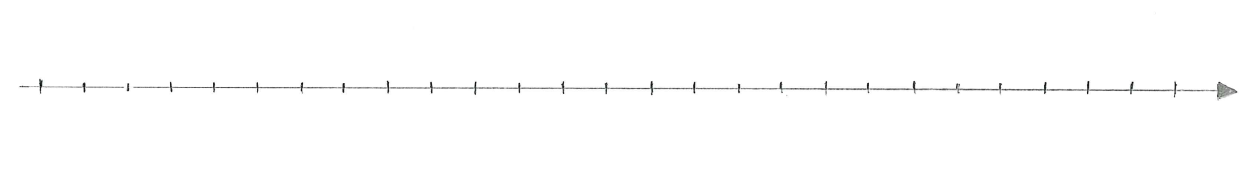 